Projektas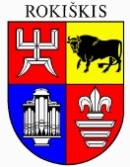 ROKIŠKIO RAJONO SAVIVALDYBĖS TARYBASPRENDIMASDĖL ROKIŠKIO RAJONO SAVIVALDYBĖS TARYBOS 2023 M. BIRŽELIO 29 D. SPRENDIMO NR. TS-226 „DĖL ROKIŠKIO RAJONO SAVIVALDYBĖS KONTROLĖS IR AUDITO TARNYBOS SAVIVALDYBĖS KONTROLIERIAUS PAREIGYBĖS APRAŠYMO PATVIRTINIMO“ PAKEITIMO2023 m. spalio 26 d. Nr. TS-RokiškisVadovaudamasi Lietuvos Respublikos vietos savivaldos įstatymo 15 straipsnio 2 dalies 7 punktu, Lietuvos Respublikos valstybės tarnybos įstatymo 8 straipsnio 4 dalies 5 punktu, Valstybės tarnautojų pareigybių aprašymo ir vertinimo metodika, patvirtinta Lietuvos Respublikos Vyriausybės 2018 m. lapkričio 28 d. nutarimu Nr. 1176, Rokiškio rajono savivaldybės taryba  n u s p r e n d ž i a:Pakeisti Rokiškio rajono savivaldybės tarybos 2023 m. birželio 26 d. sprendimo Nr. TS-226 „Dėl Rokiškio rajono savivaldybės kontrolės ir audito tarnybos savivaldybės kontrolieriaus pareigybės aprašymo patvirtinimo“ 1 punktu patvirtintą Rokiškio rajono savivaldybės Kontrolės ir audito tarnybos savivaldybės kontrolieriaus pareigybės aprašymą ir išdėstyti jį nauja redakcija (pridedama).Savivaldybės meras								Ramūnas GodeliauskasRegina Strumskienė SPRENDIMO PROJEKTODĖL ROKIŠKIO RAJONO SAVIVALDYBĖS TARYBOS 2023 M. BIRŽELIO 29 D. SPRENDIMO NR. TS-226 „DĖL ROKIŠKIO RAJONO SAVIVALDYBĖS KONTROLĖS IR AUDITO TARNYBOS SAVIVALDYBĖS KONTROLIERIAUS PAREIGYBĖS APRAŠYMO PATVIRTINIMO“ PAKEITIMOAIŠKINAMASIS RAŠTAS2023 m. spalio 26 d.Projekto rengėjas – Regina Strumskienė, Teisės ir personalo skyriaus vedėja.Pranešėjas komitetų ir tarybos posėdžiuose – Regina Strumskienė, Teisės ir personalo skyriaus vedėja.1.Sprendimo projekto tikslas ir uždaviniaiPakeisti ir patvirtinti naujos redakcijos Rokiškio rajono savivaldybės Kontrolės ir audito tarnybos savivaldybės kontrolieriaus pareigybės aprašymą. 2. Šiuo metu galiojančios ir teikiamu klausimu siūlomos naujos teisinio reguliavimo nuostatosLietuvos Respublikos vietos savivaldos įstatymo 15 straipsnio 2 dalies 7 punkte numatyta savivaldybės tarybos išimtinė kompetencija – sprendimų dėl savivaldybės kontrolieriaus priėmimo į pareigas ir atleidimo iš jų priėmimas, savivaldybės kontrolės ir audito tarnybos steigimas, didžiausio valstybės tarnautojų pareigybių ir darbuotojų, dirbančių pagal darbo sutartis, pareigybių skaičiaus šioje tarnyboje nustatymas, savivaldybės kontrolės ir audito tarnybos metinių ataskaitų rinkinio svarstymas ir sprendimo dėl jo priėmimas, įstatymų numatyto savivaldybės kontrolieriaus darbo užmokesčio nustatymas, savivaldybės kontrolės ir audito tarnybos nuostatų tvirtinimas. Lietuvos Respublikos valstybės tarybos įstatymo 8 straipsnio 4 dalies 5 punktu nustatyta, kad savivaldybės kontrolieriaus pareigybės aprašymą tvirtina savivaldybės taryba.Lietuvos Respublikos vietos savivaldos įstatymo 67 straipsnio 8 dalyje numatyti specialieji reikalavimai savivaldybės kontrolieriui yra perkelti į savivaldybės kontrolieriaus teikiamą tvirtinti pareigybės aprašymą, o 67 straipsnio 9 dalyje nustatytos savivaldybės funkcijos pareigybės aprašyme nevardijamos, nes yra nurodomas teisės aktas, kur yra toks funkcijos reglamentuotos.taip pat perkeliamos  nustatyta įstatymuose ar jų pagrindu priimtuose kituose teisės aktuose.Lietuvos Respublikos vietos savivaldos įstatymo 67 straipsnio 9 dalyje nustatytos tokios savivaldybės kontrolieriaus funkcijos:1) tvirtina savivaldybės kontrolės ir audito tarnybos struktūrą, pareigybių sąrašą, pareigybių aprašymus ir pareiginius nuostatus; Valstybės tarnybos įstatymo nustatyta tvarka priima į pareigas ir iš jų atleidžia valstybės tarnautojus ir Darbo kodekso nustatyta tvarka priima į darbą ir iš jo atleidžia darbuotojus, dirbančius pagal darbo sutartis, atlieka kitas savivaldybės kontrolės ir audito tarnybos personalo valdymo funkcijas;2) leidžia įsakymus, organizuoja savivaldybės kontrolės ir audito tarnybos darbą, valstybės tarnautojų ir darbuotojų, dirbančių pagal darbo sutartis, mokymą ir jų kvalifikacijos tobulinimą;3) sudaro savivaldybės kontrolės ir audito tarnybos veiklos plano projektą, gavęs savivaldybės tarybos Kontrolės komiteto pritarimą, su šio plano projektu supažindina savivaldybės centralizuotą vidaus audito tarnybą; kiekvienais metais iki einamųjų metų lapkričio 15 dienos patvirtina ateinančių metų savivaldybės kontrolės ir audito tarnybos veiklos planą, organizuoja jo vykdymą ir yra už tai atsakingas; prireikus patvirtintą savivaldybės kontrolės ir audito tarnybos veiklos planą tikslina bendra plano tvirtinimo tvarka;4) savivaldybės kontrolės ir audito tarnybos veiklos planą kiekvienais metais per 10 dienų nuo jo patvirtinimo pateikia Valstybės kontrolei;5) turi teisę dalyvauti savivaldybės tarybos, komitetų, kolegijos, komisijų posėdžiuose ir pareikšti nuomonę savo kompetencijos klausimais;
6) valstybės kontrolieriaus rašytiniu prašymu gali dalyvauti ar pavesti savivaldybės kontrolės ir audito tarnybos valstybės tarnautojams ir darbuotojams, dirbantiems pagal darbo sutartis, pagal jų kompetenciją dalyvauti Valstybės kontrolės atliekamuose savivaldybės administravimo subjektų finansiniuose, atitikties ir veiklos audituose;7) pats atlieka ir (ar) skiria savivaldybės kontrolės ir audito tarnybos valstybės tarnautojus ir darbuotojus, dirbančius pagal darbo sutartis, atlikti išorės finansinį, atitikties ir veiklos auditą, įgyvendina įstatymuose ir kituose teisės aktuose priskirtas funkcijas;8) priima sprendimus pagal atlikto finansinio, atitikties ir veiklos audito ataskaitas, nurodo merui, audituotų subjektų vadovams jų veiklos trūkumus ir nustato terminą, per kurį turi būti pašalinti nustatyti teisės aktų pažeidimai. Meras, audituotų subjektų vadovai per savivaldybės kontrolieriaus nustatytą terminą, ne trumpesnį kaip 30 dienų, privalo ištaisyti audito metu nustatytus jų veiklos trūkumus ir pažeidimus ir apie jų pašalinimą raštu pranešti savivaldybės kontrolieriui;9) teikia merui, savivaldybės tarybai, audituotų subjektų vadovams išvadas, ataskaitas ir sprendimus, kurie buvo priimti dėl finansinio, atitikties ir veiklos audito metu nustatytų ir nepašalintų teisės aktų pažeidimų. Audito ataskaitos ir išvados skelbiamos savivaldybės interneto svetainėje, o jeigu įmanoma, – ir per kitas visuomenės informavimo priemones;10) finansinio, atitikties ir veiklos audito metu nustatęs nusikalstamos veikos požymių, apie tai praneša teisėsaugos institucijoms;11) imasi prevencinių priemonių, kad būtų ištaisyti ir nepasikartotų nustatyti teisės aktų pažeidimai;12) nagrinėja iš gyventojų gaunamus prašymus, pranešimus, skundus ir pareiškimus dėl savivaldybės lėšų ir turto, patikėjimo teise valdomo valstybės turto naudojimo, valdymo ir disponavimo juo ir teikia išvadas dėl tokio tyrimo rezultatų;13) įstatymų ir kitų teisės aktų nustatyta tvarka teikia informaciją valstybės ir savivaldybės institucijoms;14) reglamento nustatyta tvarka ir terminais pateikia savivaldybės kontrolės ir audito tarnybos metinių ataskaitų rinkinį ir jį paskelbia savivaldybės interneto svetainėje;15) savivaldybės tarybos arba savivaldybės tarybos Kontrolės komiteto prašymu teikia informaciją pagal savo kompetenciją;16) atlieka savivaldybės biudžeto vykdymo ir kitų piniginių išteklių naudojimo auditą;17) atsako už įstatymuose ir kituose teisės aktuose nustatytų savivaldybės kontrolės ir audito tarnybos įgaliojimų vykdymą, taip pat už nepagrįstos ir neteisingos audito išvados pateikimą;18) sudaro sąlygas Valstybės kontrolei dalyvauti atliekant savivaldybės metinių ataskaitų rinkinio auditą tokiu mastu, kad Valstybės kontrolė surinktų tinkamus ir pakankamus įrodymus, reikalingus išvadai dėl nacionalinio metinių ataskaitų rinkinio parengti, ir teikia Valstybės kontrolei duomenis apie savivaldybės metinių ataskaitų rinkinio audito rezultatus.3.Laukiami rezultataiRokiškio rajono savivaldybės Kontrolės ir audito tarnybos savivaldybės kontrolieriaus pareigybės aprašymas atitiks teisės aktų reikalavimus4. Lėšų poreikis ir šaltiniaiPapildomų lėšų nereikės5. Antikorupcinis sprendimo projekto vertinimasTeisės akte nenumatoma reguliuoti visuomeninių santykių, susijusių su Lietuvos Respublikos korupcijos prevencijos įstatyme 8 straipsnio 1 dalyje numatytais veiksniais, todėl teisės aktas nevertintinas antikorupciniu pobūdžiu. 6. Kiti sprendimui priimti reikalingi pagrindimai, skaičiavimai ar paaiškinimaiNėra.7.Sprendimo projekto lyginamasis variantas (jeigu teikiamas sprendimo pakeitimo projektas)Pridedamas